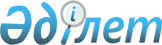 О критериях соответствия товаров при их производстве на территории свободного склада в таможенной процедуре свободного склада и реализации с данной территории на остальную часть территории Республики Казахстан
					
			Утративший силу
			
			
		
					Постановление Правительства Республики Казахстан от 9 ноября 2010 года № 1178. Утратило силу постановлением Правительства Республики Казахстан от 19 января 2012 года № 133.      Сноска. Утратило силу постановлением Правительства РК от 19.01.2012 № 133 (вводится в действие с 01.01.2012).      В соответствии с подпунктом 17) статьи 225 Кодекса Республики Казахстан от 12 июня 2001 года «О налогах и других обязательных платежах в бюджет» (Налоговый кодекс) Правительство Республики Казахстан ПОСТАНОВЛЯЕТ:



      1. Определить критерии соответствия товаров при их производстве на территории свободного склада в таможенной процедуре свободного склада и реализации с данной территории на остальную часть территории Республики Казахстан в соответствии с пунктом 37 Правил по определению страны происхождения товара, составлению и выдаче акта экспертизы о происхождении товара и оформлению, удостоверению и выдаче сертификата о происхождении товара, утвержденных постановлением Правительства Республики Казахстан от 22 октября 2009 года № 1647.



      2. Настоящее постановление вводится в действие с 1 июля 2010 года.      Премьер-Министр

      Республики Казахстан                       К. Масимов
					© 2012. РГП на ПХВ «Институт законодательства и правовой информации Республики Казахстан» Министерства юстиции Республики Казахстан
				